Charts Japon du 4 au 10 janvierSemaine 02 – 2010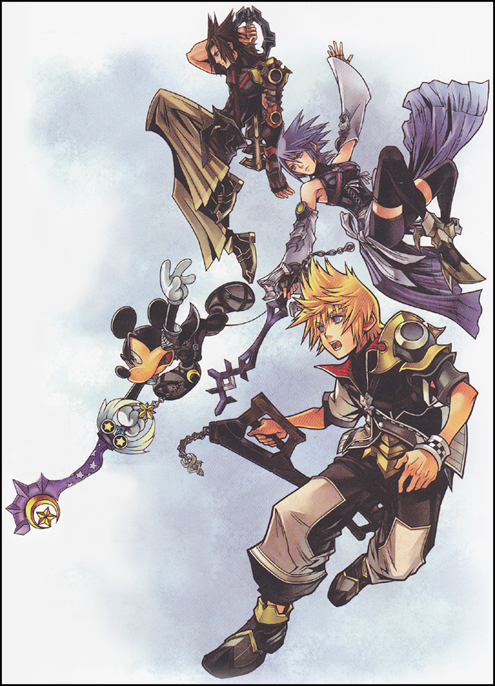 Top SoftwareStatistiques supplémentaires(* Représente le pourcentage du nombre d’exemplaires vendus par rapport au stock distribué)Top HardwareVentes totales de jeuxTop ConstructeursSuite du top 50 SoftwareGraphiques de la semaine#Nom du jeuCsl.EditeurSem.ScoreTotal1Kingdom Hearts : Birth by SleepPSPSquare-EnixN445 962445 9622New Super Mario Bros. WiiWiiNintendo6158 9942 867 4863Tomodachi CollectionNDSNintendo3093 9122 596 2814Wii Fit PlusWiiNintendo1553 5691 474 1655The Legend of Zelda : Spirit TracksNDSNintendo348 518466 3176Final Fantasy XIIIPS3Square-Enix441 6631 843 8437Pokémon Heart Gold & Soul SilverNDSPokémon Co.1837 2833 579 5178Inazuma Eleven 2 : Fire & BlizzardNDSLevel-51536 6341 012 5789Wii Sports ResortWiiNintendo2932 7381 668 60510Phantasy Star Portable 2PSPSega626 775532 775Nom du jeuCsl.Evo.StockStat.*Kingdom Hearts : Birth by SleepPSP--585 00076,2 %New Super Mario Bros. WiiWii- 41 %----Tomodachi CollectionNDS- 49 %----Wii Fit PlusWii- 49 %----The Legend of Zelda : Spirit TracksNDS- 62 %----Final Fantasy XIIIPS3- 63 %----Pokémon Heart Gold & Soul SilverNDS- 50 %----Inazuma Eleven 2 : Fire & BlizzardNDS- 47 %----Wii Sports ResortWii- 52 %----Phantasy Star Portable 2PSP- 40 %----#ConsoleEvo.ScoreSem. Préc.Total 2010Total1Nintendo DS+ 9 %148 523136 814285 33713 828 1342Wii- 42 %105 466180 492285 95829 384 7503PSP- 53 %76 772163 855240 6279 681 9724PlayStation 3- 46 %61 591114 368175 9594 562 9645Xbox 360- 21 %5 4616 87812 3391 215 1356PlayStation 2- 23 %3 0924 0237 115~ 21,7 M#ConsoleEvo.ScoreSem. Préc.Total 2010Total1PSP+ 10 %145 682132 911278 59313 749 5382Nintendo DSi- 46 %50 17892 461142 6394 389 1243Nintendo DSi XL- 36 %45 22170 643115 864552 1284Nintendo DS Lite- 42 %10 06717 38827 45517 858 0235PSP Go- 27 %2 8413 9036 74478 396SemaineScoreSem. PrécEvo.Total 2010Evo.021 766 6992 423 932- 27 %4 190 631+ 4,6 %#SociétéEvo.ScorePDMTotal 2010PDM 101Sony- 16 %213 20653,2 %468 41146,5 %2Nintendo- 47 %182 23845,5 %526 58552,3 %3Microsoft- 21 %5 4611,3 %12 3391,2 %/Total- 34 %400 905100 %1 007 335100 %#Préc.Nom du jeuCsl.EditeurSem.1111Taiko no Tatsujin Wii : Dodon to 2 Daime !WiiNamco Bandai81217Monster Hunter Portable 2nd G – Best R.PSPCapcom31315Pro Evolution Soccer 2010PSPKonami51412Momotarô Dentetsu 2010WiiHudson Soft.71513Mario Kart WiiWiiNintendo921620Call of Duty : Modern Warfare 2PS3Square-Enix51710Professeur Layton et la Flûte du DémonNDSLevel-571814New Super Mario Bros.NDSNintendo1901916Poképark Wii : Pikachu no DaibôkenWiiPokémon Company62018Gundam Vs. Gundam Next PlusPSPNamco Bandai62122Penguin no Mondai Spe. : Pen1 GrandprixNDSKonami42219Mario & Sonic aux J.O. d’HiverNDSNintendo82321Samurai Warriors 3WiiKoei Tecmo62425Tamagotchi no Narikiri ChannelNDSNamco Bandai102530Pro Evolution Soccer 2010PS3Konami102627Dragon Quest IXNDSSquare-Enix272729Mario Kart DSNDSNintendo2132824Power Pro-kun Pocket 12NDSKonami62926Naruto Shippûden : Narutimate Accel 3PSPNamco Bandai53033Tales of GracesWiiNamco Bandai53137Pro Evolution Soccer 2010PS2Konami53231Dorabase 2 : Nettô Ultra StadiumNDSNamco Bandai83334Metal Fight Beyblade : Cyber PegasisNDSHudson Soft.63436Super Smash Bros. BrawlWiiNintendo1023528Animal Crossing : Let’s go to the CityWiiNintendo603638Queen’s Blade : Spiral ChaosPSPNamco Bandai43746Assassin’s Creed IIPS3Ubisoft638NCCall of Duty 4 : Modern Warfare – BestPS3Square-Enix183935Mario & Sonic aux J.O. d’HiverWiiNintendo1040NCLove PlusNDSKonami194123Wii PlayWiiNintendo1634249Yakuza 3 – The BestPS3Sega64340Assassin’s Creed BloodlinesPSPUbisoft34442Monster Hunter 3WiiCapcom244544Mechamote Iinchô : MM Town de MiracleNDSKonami54632Karaoke Joysound Wii DXWiiHudson Soft.747NCRhythm ParadiseNDSNintendo7648NCPuyo Puyo 7NDSSega244948Gran TurismoPSPSony1550NCTokimeki Memorial 4PSPKonami6